Lamb Filo Pie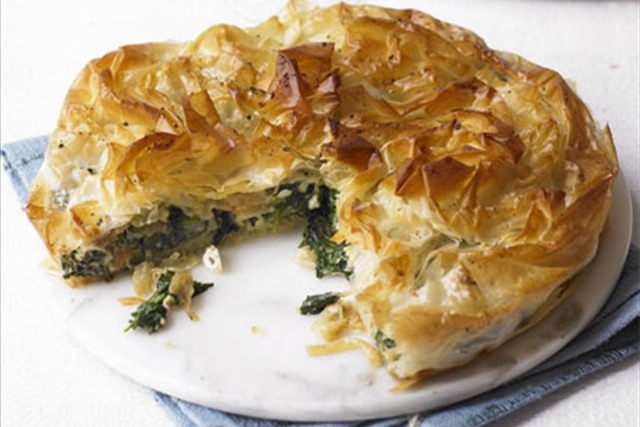 Serves 4Organic ingredients:Sunflower oil, for brushing450g minced lamb1 onion, sliced1 garlic clove, crushed400g can plum tomatoes2 tbsp chopped fresh mint1 tsp grated nutmeg350g young spinach leaves1 packet filo pastry1 tsp sesame seedsSalt and freshly ground pepperSalad or vegetables to serveMethod:Preheat oven to 200C/400F/Gas 6. Oil a 22cm/8.5inch round springform tinFry the mince and onion without fat in a pan until golden. Add the garlic, tomatoes, mint, nutmeg and some seasoning. Bring to the boil while stirring. Simmer, stirring occasionally until most of the liquid has evaporated.Wash the spinach and remove any tough stalks. Cook in the water clinging to the leaves until lightly wilted.Lightly brush each sheet of filo pastry with oil and lay in overlapping layers in the springform tin. Leave enough over-hang to wrap over the top.Spoon in the meat and spinach. Wrap the over-hanging pastry over the top to enclose and scrunch it slightly. Sprinkle with sesame seeds.Bake for 25-39 minutes or until golden and crisp. Serve hot.Alternatives you can use chicken or fish instead. 